COURSE TEXTBOOK LIST INFORMATION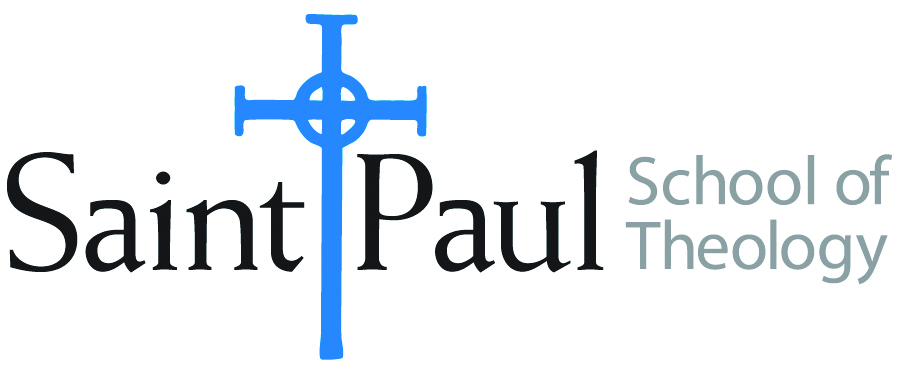 FACULTY INSTRUCTIONSFACULTY INSTRUCTIONSSTUDENT INSTRUCTIONS(Both Campuses)STUDENT INSTRUCTIONS(Both Campuses)For each semester taught, faculty should complete and submit a new form each time the course is taught and returned. Forms are due by the first day of registration for a given term.  DESKCOPY – ordered by faculty and adjuncts at a $200 max for 1st time use of text per course.  Please fill out an Expense Reimbursement Form, attach all actual/delivered receipts, return via email or mail, and this should be reimbursed with your first stipend payment (or next payroll payment)For each semester taught, faculty should complete and submit a new form each time the course is taught and returned. Forms are due by the first day of registration for a given term.  DESKCOPY – ordered by faculty and adjuncts at a $200 max for 1st time use of text per course.  Please fill out an Expense Reimbursement Form, attach all actual/delivered receipts, return via email or mail, and this should be reimbursed with your first stipend payment (or next payroll payment)Students may acquire textbooks by ordering online via Amazon or other book retailer and having books shipped to them.  Regardless of shopping / ordering method, students may check Cokesbury online for discount on text and certain texts may be sent free delivery. Students may acquire textbooks by ordering online via Amazon or other book retailer and having books shipped to them.  Regardless of shopping / ordering method, students may check Cokesbury online for discount on text and certain texts may be sent free delivery. COURSE INSTRUCTOR(S)Rev. Nancy R. Pauls and Lama Matthew RiceRev. Nancy R. Pauls and Lama Matthew RiceRev. Nancy R. Pauls and Lama Matthew RiceCOURSE NUMBER & SECTIONSFR 301 Cam/KSSFR 301 Cam/KSSFR 301 Cam/KSCOURSE NAMEContemplative Prayer and Good Works in the Buddhist and Christian TraditionsContemplative Prayer and Good Works in the Buddhist and Christian TraditionsContemplative Prayer and Good Works in the Buddhist and Christian TraditionsCOURSE SEMESTER & YEAR  Fall, 2021Fall, 2021Fall, 2021DATE OF SUBMISSIONAugust 5, 2021August 5, 2021August 5, 2021BOOK TITLE and EDITION(include subtitle if applicable)BOOK TITLE and EDITION(include subtitle if applicable)AUTHOR(S)# of PAGES to be readPUBLISHER and  DATE13-Digit ISBN(without dashes)LIST PRICE(est)1The Book of JoyDalai Lama and Desmond Tutu193-289; 311-348(skim)Penguin Random House 20169780399185045$26.002Under the Bodhi TreeBuddhadāsa Bhikkhu1-17Wisdom Publications, 20179781914292197$16.953Spiritual Disciplines HandbookAAdele Ahlberg Calhoun47-51, 171-1754Right Here, Right Now: The Practice of Christian MindfulnessAmy G. Oden1-46Abingdon Press, 201797815018324995TOTAL Number of Pages to Be ReadTOTAL Number of Pages to Be Read167BOOK TITLE and EDITION(include subtitle if applicable)BOOK TITLE and EDITION(include subtitle if applicable)BOOK TITLE and EDITION(include subtitle if applicable)AUTHOR(S)# of PAGES to be readPUBLISHER and  DATE13-Digit ISBN(without dashes)LIST PRICE(est)11Intimacy with God: An Introduction to Centering PrayerThomas KeatingThe Crossroad Publishing Company, 20209780824525293$16.9522Radical ResponsibilityFleet Maull, Ph.DSounds True, 20199781683641962$22.9533Holy Envy: Finding God in the Faith of OthersBarbara Brown Taylor45-60Harper One, 20199780062406569$25.9944445